WNIOSEK  O PRZYJĘCIE 
              DO SZKOŁY BRANŻOWEJ I STOPNIA O ZAWODZIE:
operator obrabiarek skrawających/ mechanik pojazdów samochodowych/ monter zabudowy i robót wykończeniowych w budownictwie 
                           w Zespole Szkół Mechanicznych im. Stefana Czarnieckiego w Łapach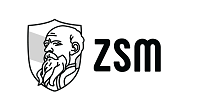 Oświadczam, że: wszystkie dane zawarte we wniosku są prawdziwe i jestem świadoma/y  odpowiedzialności karnej za złożenie fałszywego oświadczenia, niezwłocznie powiadomię Dyrektora szkoły o zmianie danych zawartych we wniosku                    …………………………………………………………………                                                               …..………………………………………………………….                                                   / data -podpis matki/                                                                                                                                   /data -podpis ojca/Do wniosku dołączam: (właściwe zaznaczyć)Wybieram do punktacji następujące 2 przedmioty ze świadectwa ukończenia szkoły podstawowej: 
Łapy, dnia ……………………………………………………Dane kandydata do szkołyDane kandydata do szkołyDane kandydata do szkołyImionaNazwiskoData  i miejsce urodzenia………………..                   ………………………………                 ……………………...                   ………………………………………                   /dzień/                                                /miesiąc – słownie/                          /rok/                                                /miejsce urodzenia/………………..                   ………………………………                 ……………………...                   ………………………………………                   /dzień/                                                /miesiąc – słownie/                          /rok/                                                /miejsce urodzenia/PESELAdres zamieszkaniaDane rodziców kandydataDane rodziców kandydataDane rodziców kandydataImię (imiona) i nazwisko matkiImię (imiona) i nazwisko matkiAdres matkiAdres matkiAdres poczty elektronicznej matkiAdres poczty elektronicznej matkiNr telefonu matkiNr telefonu matkiImię (imiona) i nazwisko ojcaImię (imiona) i nazwisko ojcaAdres ojcaAdres ojcaAdres poczty elektronicznej ojcaAdres poczty elektronicznej ojcaNr telefonu ojcaNr telefonu ojcaLp.Nazwa załącznikaWpisać X 
(jeśli się załącza)Dwie fotografie.xŚwiadectwo ukończenia szkoły podstawowej. 
/dostarczone po otrzymaniu- w terminie przewidzianym harmonogramem rekrutacji /xZaświadczenie o szczegółowych wynikach egzaminu ósmoklasisty.
 /dostarczone po otrzymaniu- w terminie przewidzianym harmonogramem rekrutacji /xZaświadczenie lekarskie zawierające orzeczenie o braku przeciwwskazań zdrowotnych do podjęcia praktycznej nauki zawodu.
/dostarczone po uzyskaniu- w terminie przewidzianym harmonogramem rekrutacji /xOświadczenie o  wyrażeniu zgody na przetwarzanie danych osobowych dziecka.xZaświadczenie o uzyskaniu tytułu laureata lub finalisty ogólnopolskich olimpiad przedmiotowych o zasięgu wojewódzkim lub ponadwojewódzkim.Oświadczenie o wielodzietności.Orzeczenie o potrzebie kształcenia specjalnego.Opinię wydaną przez publiczną poradnię specjalistyczną, w sprawie pierwszeństwa w przyjęciu ucznia z problemami zdrowotnymi do szkoły ponadpodstawowej.Oświadczenie o samotnym wychowywaniu dziecka. Dokument poświadczający objęcie dziecka pieczą zastępczą zgodnie z ustawą z dnia 9 czerwca 2011 r. o wspieraniu rodziny i systemie pieczy zastępczej (Dz. U. z 2013 r. poz 135, ze zm.)Inne:PrzedmiotZaznacz „x” wybrany przedmiotjęzyk angielski historiageografiabiologiafizyka